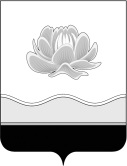 Российская ФедерацияКемеровская областьМысковский городской округСовет народных депутатов Мысковского городского округа(пятый созыв)Р Е Ш Е Н И Е от 21 марта 2018г. № 21-нОб утверждении Положения об оплате труда руководителей муниципальных унитарных предприятий Мысковского городского округа       ПринятоСоветом народных депутатовМысковского городского округа20 марта 2018 годаВ соответствии со статьей 145 Трудового кодекса Российской Федерации, Федеральным законом от 06.10.2003 № 131-ФЗ «Об общих принципах организации местного самоуправления в Российской Федерации», Федеральным законом от 14.11.2002 № 161-ФЗ «О государственных и муниципальных унитарных предприятиях», Постановлением Правительства Российской Федерации от 02.01.2015 № 2 «Об условиях оплаты труда руководителей  федеральных государственных унитарных предприятий», руководствуясь статьей 32 Устава Мысковского городского округа, Совет народных депутатов Мысковского городского округар е ш и л:1. Утвердить Положение об оплате труда руководителей муниципальных унитарных предприятий Мысковского городского округа согласно  приложению.2. Признать утратившим силу решение Мысковского городского Совета народных депутатов от 23.06.2011 № 33-н «Об утверждении Порядка оплаты труда руководителей муниципальных предприятий Мысковского городского округа».3. Настоящее решение направить главе Мысковского городского округа для подписания и официального опубликования (обнародования) в установленном порядке.4. Настоящее решение вступает в силу со дня, следующего за днем его официального опубликования (обнародования).5. Контроль за исполнением настоящего решения возложить на комитет Совета народных депутатов Мысковского городского округа по развитию экономики, бюджету, налогам и финансам (А.М. Кульчицкий).Председатель Совета народных депутатовМысковского городского округа					           Е.В. ТимофеевГлава Мысковского городского округа				              Д. Л. ИвановПриложение к решению Совета народных депутатовМысковского городского округаот 21.03.2018г. № 21-нПОЛОЖЕНИЕ ОБ ОПЛАТЕ ТРУДА РУКОВОДИТЕЛЕЙ МУНИЦИПАЛЬНЫХ УНИТАРНЫХ ПРЕДПРИЯТИЙ МЫСКОВСКОГО ГОРОДСКОГО ОКРУГА1. Настоящее Положение разработано в соответствии с Трудовым кодексом Российской Федерации, Федеральным законом от 06.10.2003 № 131-ФЗ «Об общих принципах организации местного самоуправления в Российской Федерации», Федеральным законом от 14.11.2002 № 161-ФЗ «О государственных и муниципальных унитарных предприятиях», постановлением Правительства Российской Федерации от 02.01.2015 № 2 «Об условиях оплаты труда руководителей федеральных государственных унитарных предприятий».2. Положение устанавливает условия оплаты труда руководителей муниципальных унитарных предприятий (далее - предприятия) при заключении с ними трудовых договоров, а также предельный уровень соотношения среднемесячной заработной платы руководителей, заместителей руководителей, главных бухгалтеров предприятий и среднемесячной заработной платы работников предприятий.3. Оплата труда руководителей предприятий включает должностной оклад, выплаты компенсационного и стимулирующего характера.4. Размер должностного оклада руководителя предприятия определяется администрацией Мысковского городского округа, либо организацией, осуществляющей функции и полномочия учредителя по заключению, изменению и прекращению в установленном порядке трудового договора с руководителем предприятия (далее - учредитель), в зависимости от сложности труда, масштаба управления и особенностей деятельности и значимости предприятия.5. Выплаты компенсационного характера устанавливаются для руководителей предприятий учредителем в порядке и размерах, предусмотренных Трудовым кодексом Российской Федерации и иными нормативными правовыми актами Российской Федерации, содержащими нормы трудового права.6. Для поощрения руководителей предприятий устанавливаются выплаты стимулирующего характера, которые осуществляются по результатам достижения предприятием показателей экономической эффективности его деятельности, утвержденных учредителем, за соответствующий период с учетом личного вклада руководителя предприятия в осуществление основных задач и функций, определенных уставом предприятия.Размер и периодичность выплат стимулирующего характера определяются нормативным актом учредителя с учетом достижения показателей экономической эффективности деятельности предприятия.7. Предельный уровень соотношения среднемесячной заработной платы руководителей, заместителей руководителей, главных бухгалтеров предприятий и среднемесячной заработной платы работников (без учета заработной платы руководителя, заместителей руководителя, главного бухгалтера) предприятий определяется нормативным актом учредителя в кратности от 1 до 8. Соотношение среднемесячной заработной платы руководителя, заместителей руководителя, главного бухгалтера предприятия и среднемесячной заработной платы работников предприятия определяется путем деления среднемесячной заработной платы соответствующего руководителя, заместителя руководителя, главного бухгалтера на среднемесячную заработную плату работников этого предприятия. Определение среднемесячной заработной платы в указанных целях осуществляется в соответствии с Положением об особенностях порядка исчисления средней заработной платы, утвержденным постановлением Правительства Российской Федерации от 24.12.2007 № 922.При установлении условий оплаты труда руководителю предприятия учредитель должен исходить из необходимости обеспечения не превышения предельного уровня соотношения среднемесячной заработной платы, установленного в соответствии с абзацем первым настоящего пункта, в случае выполнения руководителем всех показателей экономической эффективности предприятия и получения стимулирующих выплат по итогам работы в максимальном размере.Без учета предельного уровня соотношения размеров среднемесячной заработной платы, установленного абзацем первым настоящего пункта, по решению учредителя могут быть установлены условия оплаты труда руководителей предприятий, включенных в перечень муниципальных унитарных предприятий, в которых условия оплаты труда руководителей, заместителей руководителей, главных бухгалтеров могут быть установлены без учета предельного уровня соотношения размеров среднемесячной заработной платы руководителей, заместителей руководителей, главных бухгалтеров предприятий и среднемесячной заработной платы работников этих предприятий, утвержденный распоряжением администрации Мысковского городского округа.В указанный перечень включаются предприятия, осуществляющие производство продукции (работ, услуг), имеющей особые значимость, масштабность, уникальность, а также стратегическое значение.Предельный уровень соотношения среднемесячной заработной платы руководителя, заместителей руководителя, главного бухгалтера предприятия и среднемесячной заработной платы работников этого предприятия (без учета заработной платы руководителя, заместителей руководителя, главного бухгалтера), включенного в указанный перечень, устанавливается нормативным актом учредителя.Проекты данных актов, содержащие предельные уровни соотношения среднемесячной заработной платы в кратности 1 к 10 и выше, подлежат согласованию с главой Мысковского городского округа.Условия установления и применения предельного соотношения, предусмотренного  абзацами вторым и третьим настоящего пункта для руководителей предприятий, распространяются на заместителей руководителей и главных бухгалтеров.8. При возложении обязанностей руководителя предприятия на заместителя руководителя или иного работника этого предприятия размер доплаты устанавливается по соглашению сторон трудового договора.9. Информация о рассчитываемой за календарный год среднемесячной заработной плате руководителей, их заместителей и главных бухгалтеров предприятий, в отношении которых функции и полномочия учредителя осуществляются администрацией Мысковского городского округа, размещается в информационно-телекоммуникационной сети «Интернет» на официальном сайте администрации Мысковского городского округа, в отношении которых функции и полномочия учредителя осуществляет иная организация, размещается в информационно-телекоммуникационной сети «Интернет» на официальном сайте данной организации не позднее 15 мая года, следующего за отчетным.Порядок размещения информации о рассчитываемой за календарный год среднемесячной заработной плате руководителей, их заместителей и главных бухгалтеров предприятий устанавливается нормативно-правовым актом администрации Мысковского городского округа.